SPD Ortsverein Flein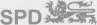 Wir bleiben im Gespräch!Was für eine Herausforderung! Wir sollen Abstand einhalten, vorsichtig sein, Mundschutz tragen. Und dann dieses Frühlings­ wetter und unser Bedürfnis: "Jetzt aber zügig raus in die Natur und wieder mal kräftig durchatmen!" Leben in den Straßen, auf Plätzen - selbst auf den Fahrradwegen ist es zum Wochenende sehr eng geworden. Und wer sich "nur über die Augen" entdeckt, bleibt stehen und fragt nach, was denn so in den letzten Wochen gewesen sei. UND: es geht - das können wir! Wenn wir Maske tragen und mindestens 1,5 Meter Abstand einhalten. Dann müs­ sen wir eben etwas lauter und deutlicher sprechen und uns aus­ schließlich mit den Augen anlächeln.Unsere Termine, mit Ihnen im Gespräch zu bleiben:Am Donnerstag, 25.02., von 16 bis 17 Uhr können Sie un­ seren SPD-Landtagsabgeordnete Rainer Hinderer telefonisch erreichen unter Tel. 07131 8987141 wie auch via WhatsApp unter der Mobil-Nr. 0163 1339271.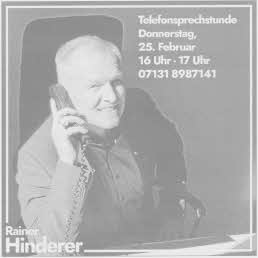 Foto: Büro Rainer HindererAm Samstag, 27. Februar, zeigt sich Rainer Hinderer ab 8 Uhr in Flein - selbstverständlich unter Einhaltung der zur Zeit gebotenen corona-Regeln: Maske und Reden nur mit Abstand.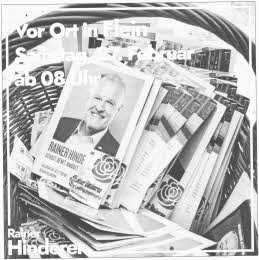 Foto: Büro Rainer HindererSo, wie die Lage im Moment ist, scheint uns die corona-Krise noch längere Zeit zu begleiten. Wir müssen also weiter an un­ seren Strategien arbeiten, uns nicht aus den Augen zu verlieren und natürlich im Gespräch zu bleiben. Deshalb bieten wir Veran­ staltungen an und bitten um Anmeldung unterinfo@sgk-bw.de. Näheres auch auf unserer Instagram-Seite spd_flein"Kontaktlos in Kontakt bleiben" - Samstag, 27. Februar, mit Tanja Sagasser-Beil - 14.30 - 15.30 Uhr. Thema: Wie man mit den Bürger*innen in der aktuellen Zeit kontaktlos in Kontaktbleiben kann."Lehren aus der Pandemie. Gesundheitspolitik auf dem Prüfstand:' - Dienstag, 02. März, 20 - 21 Uhr - Rainer Hinderer in seiner Funktion als Vorsitzender des Sozialausschusses im baden-württembergischen Landtag und als gesundheitspo­ litischer Sprecher der SPD Fraktion diskutiert Lösungsansätze für Ballungsräume wie für den ländlichen Raum."Wie sind unsere Innenstädte zu retten?" - Donnerstag, 04. März, 19.30 Uhr - eine SGK.Debatte mit Kommunal- und l.an-despolitikern.Anmeldung unter info@sgk-bw.de bzw. die Zugangsdaten zum Zoom-Meeting anfragen unter spdflein@gmx.deHeidi Scharf-Giegling Pressesprecherin der Fleiner SPD